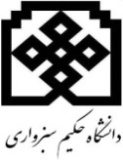 فرم تاييد ثبت نام اساتيد حق التدريس(ويژه پايان نامه ها/ رساله تحصيلات تکميلی)رياست محترم دانشكده .............با سلام        احتراماً، آقا/خانم. . . . . . . . . . . . . . . . . . .  با مشخصات  جهت همکاری به عنوان استاد راهنما      مشاور         داور        پايان نامه/ رساله  دانشجويان شاغل به تحصيل در گروه .... .........  با مشخصات زير معرفی می گردند.قابل ذکر است نامبرده در سيستم حق التدريس با کد  . . . . . . . . . توسط مسئول محترم حق التدريس دانشکده ثبت نام گرديده است.  امضاءمدير گروهمدير محترم تحصيلات تكميليبا سلام و احتراماحتراماً، موارد اعلام شده ازسوی مدير محترم گروه مورد تاييد است. ضمناً مدارك   نامبرده به پيوست ارسال می گردد.                                             					                    امضاء رئيس دانشكدهمدير محترم حراستبا سلام و احترام         با توجه به مدارك پيوست و مشخصات جدول فوق ، خواهشمند است موضوع تاييد ثبت نام آقاي/خانم ........... به اين مديريت ارسال گردد.					                                                         امضاءمديرتحصيلات تكميليمدير محترم تحصيلات تكميليبا سلام و احترامبا توجه به بررسي هاي انجام گرفته صلاحيت آقاي/خانم .......... جهت همكاري بصورت حق التدريس اعلام          مي گردد.ثبت کد استاد برای ايشان فقط در نيم سال          سال تحصيلی            بلامانع است. 	                           	                                                                                                                           امضاء مدير حراستكد استاد به شماره چهار رقمي......................... و شماره شش رقمي .......................... ثبت سيستم آموزش گرديد.امضاء كارشناس برنامه هاي آموزشيمدارک مورد نیاز: کپی کامل شناسنامه- کارت ملی-آخرین مدرک تحصیلی-حکم کارگزینی مخصوص اعضای هیات علمی سایر موسسات آموزش عالی.رديفنام ونام خانوادگي مدرس مدعورشته تحصيليمدرك تحصيليدانشگاه اخذ مدرك تحصيليهيات علمي يا غيرهيات علميرديفشماره دانشجويینام و نام خانوادگی دانشجورشته تحصيليراهنمامشاورداور